Hledání ornamentu v příroděNaše skupina:_____________________________________________________________________________Zvolte si členy skupiny: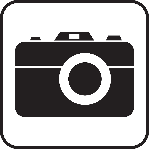 Fotograf:_________________________________(Fotí. Dává pozor na fotoaparát, aby se nerozbil, nespadl na zem apod. Hlídá, aby si každý člen skupiny vyzkoušel focení)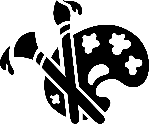 Výtvarník:_______________________________(Překresluje ornamenty do laboratorního zápisu, hledá příklady ornamentů venku, koordinuje   výtvarné činnosti)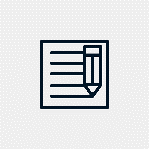 Zapisovatel:______________________________(Zapisuje poznámky z mikroskopování do laboratorního listu, přepisuje další záznamy pozorování, má u sebe zápis, aby se neztratil apod.)Koordinátor:__________________________________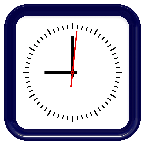 (Vede skupinu, kontroluje čas, domlouvá postup práce, pomáhá zapisovateli s obsahem zápisu, fotografovi s hledáním záběru a výtvarníkovi s nošením přírodnin aj.)Ikony, zdroj https://pixabay.comPOSTUP:NÁKRES:ZÁVĚR (spojitost s klíčovými slovy):SKLÁDÁNÍ, PŘETÁČENÍ, PRAVIDELNOST, SOUMĚRNOST, MATEMATIKA, ZRCADLENÍ, OPAKOVÁNÍ, NÁSOBENÍ, RYTMUS, GEOMETRIE, FRAKTÁLY(spojitost s klíčovými slovy):SKLÁDÁNÍ, PŘETÁČENÍ, PRAVIDELNOST, SOUMĚRNOST, MATEMATIKA, ZRCADLENÍ, OPAKOVÁNÍ, NÁSOBENÍ, RYTMUS, GEOMETRIE, FRAKTÁLYLABORATORNÍ ZÁPIS:   ORNAMENT V PŘÍRODĚJMÉNO:                                                                                                         DATUM:Popis vzorku č.1:POMŮCKY:Vzorek č. 2: Vzorek č. 3:Vzorek č. 4: 